AGRITECHJURNAL TEKNOLOGI PERTANIAN -Fakultas Teknologi Pertanian - Universitas Gadjah MadaJl. Flora No. 1, Bulaksumur, Yogyakarta 55281Telp. 085712601130; Faks. (0274) 589797E-mail: agritech@ugm.ac.idWeb: http://jurnal.ugm.ac.id/agritech/   Statement of OriginalitySubmitted to theAGRITECHTitle of the manuscript (please complete) : Mutu Fisik Buah Salak Pondoh (Salacca edulis Reinw): Pengaruh Pelilinan dan Pengemasan Menggunakan Kantong Plastik Low Density PolyethyleneAuthors (please complete) : Titiek Farianti Djaafar, Tri Marwati, Siti Dewi Indrasari, Retno Utami Hatmi, Purwaningsih, Nugroho Siswanto, Indrie Ambarsari, dan SupriyadiAs the corresponding author I certify that this manuscript is original and its publication does not infringe any copyright.As the corresponding author I declare that the manuscript has not been previously published, in whole or in part in any other journal or scientific publishing company. Also the manuscript does not participate in any other publishing process.As the corresponding author I declare that all persons listed hereafter were committed in the creation of the paper and were informed about their participation.						Date, 14 April 2020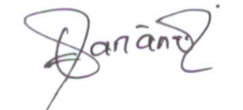 Name and signature of the corresponding author*)This statement must be upload for supplementary files while submitting your manuscriptor sent back to agritech@ugm.ac.id email or fax (0274) 589797.